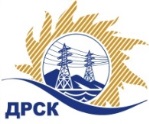 Акционерное Общество«Дальневосточная распределительная сетевая  компания»Протокол заседания Закупочной комиссии по вскрытию поступивших конвертовг. БлаговещенскСпособ и предмет закупки: Открытый электронный запрос предложений на право заключения Договора на выполнение работ: ПИР Реконструкция ПС 110/35/10 кВ Михайловка, филиал "АЭС".Плановая стоимость закупки:  3 800 000,00 рублей без учета НДС (4 484 000,00 руб. с учетом НДС).Закупка 197 р. 2.2.1 ГКПЗ 2016 г.ПРИСУТСТВОВАЛИ: члены постоянно действующей Закупочной комиссии АО «ДРСК» 2 уровняИнформация о результатах вскрытия конвертов:В адрес Организатора закупки поступило 9 (девять) заявок на участие в закупке, с которыми были размещены в электронном виде на Торговой площадке Системы www.b2b-energo.ru.Вскрытие конвертов было осуществлено в электронном сейфе организатора закупки на Торговой площадке Системы www.b2b-energo.ru автоматически.Дата и время начала процедуры вскрытия конвертов с заявками участников 11:00 (время местное) 04.04.2016.Место проведения процедуры вскрытия конвертов с заявками участников: Торговая площадка Системы www.b2b-energo.ruВ конвертах обнаружены заявки следующих участников закупки:Ответственный секретарь Закупочной комиссии 2 уровня АО «ДРСК»	М.Г. Елисееваисп. Коврижкина Е.Ю.Тел. 397208№ 418/УТПиР-В04.04.2016№Наименование участника и его адресПредмет и общая цена заявки на участие в закупке1ООО «Компания Новая Энергия»г. Новосибирск, ул. ЧаплыгинаЦена: 2 626 271,19  руб. без учета НДС (3 099 000,00  руб. с учетом НДС). 2ООО «Техно Базис» г. Иркутск, ул. Рабочего Штаба 1/5Цена: 3 000 000,00  руб. без учета НДС (3 540 000,00  руб. с учетом НДС). 3ООО «Электросетьстрой» г. Тюмень, ул. Николая Зелинского, 24/4аЦена: 3 009 752,00  руб. без учета НДС (3 551 507,36  руб. с учетом НДС). 4ООО «Альтернатива» г. Екатеринбург, ул. Артема, 7/1Цена: 3 150 000,00  руб. без учета НДС (3 717 000,00  руб. с учетом НДС). 5ООО «Северэнергопроект» г. Вологда, ул. Комсомольская, 3Цена: 3 199 321,85  руб. без учета НДС (3 775 199,78  руб. с учетом НДС). 6ООО «Проектный Центр Сибири» г. Новосибирск, ул. Михаила Перевозчикова, 7Цена: 3 603 982,86  руб. без учета НДС (4 252 699,77  руб. с учетом НДС). 7ООО «Союзэнергопроект» г. Москва, ул. Арцимовича Академика, 12Цена: 3 610 000,00  руб. без учета НДС (НДС не облагается). 8ООО «Промэнергосервис» г. Иркутск, ул. Баумана, 209 Цена: 3 700 000,00  руб. без учета НДС (4 366 000,00 руб. с учетом НДС). Не подтвердил ставку9ООО «НПО «Сибэлектрощит» г. Омск, пр-т Мира, 69Цена: 3 800 000,00  руб. без учета НДС (4 484 000,00 руб. с учетом НДС). 